Solving for an Unknown in Multi-Step EquationsSolving for an Unknown in Multi-Step EquationsSolving for an Unknown in Multi-Step EquationsUses ‘guess and check.’  28 – t = 12“I know 28 – 8 = 20.So, t must be more than 8.28 – 10 = 18 (too high)28 – 15 = 13 (too high, but close)So, n = 16 because 28 – 16 = 12.”Uses the balance model.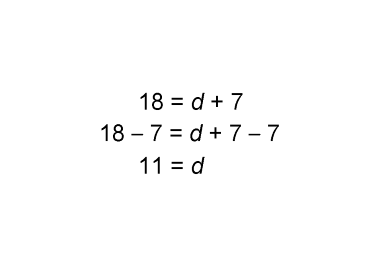 “I subtracted 7 from each side to keep the balance and to make the equation easier 
to solve.Uses relationships among operations (inverse operations, associative property).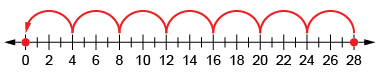 28 = 4x  + 4“I rewrote it as a subtraction equation, 
then divided both sides by 4.” 28 – 4 = 4x  24 = 4x  6 = xObservations/DocumentationObservations/DocumentationObservations/DocumentationSolving for an Unknown in Multi-Step Equations (cont’d)Solving for an Unknown in Multi-Step Equations (cont’d)Solving for an Unknown in Multi-Step Equations (cont’d)Uses a flow chart and inverse operations.		3d + 5 = 65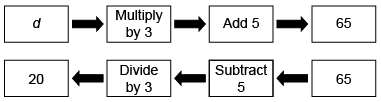  “I decomposed the equation into parts, then reversed the flow using inverse operations.”Writes an equation with an unknown to solve 
a problem.Chico works for a dog-walking company. 
Chico earns $25 a day, plus $5 for every dog he walks. On Thursday, Chico earned $70. 
How many dogs did Chico walk?“I let d represent the number of dogs 
Chico walked. 
I wrote the equation: 70 = 25 + 5d.”Flexibly uses multiple strategies to 
solve equations.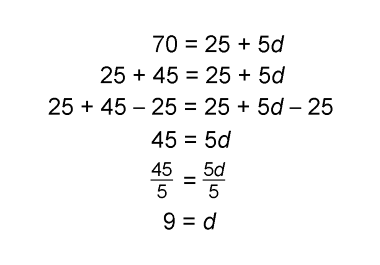 “I made the equation easier to solve by decomposing 70, subtracting 25 from each side, then dividing both sides by 5.”Observations/DocumentationObservations/DocumentationObservations/Documentation